 УТВЕРЖДАЮ:                                                                                               Зам. ПредседателяРФСОО Федерация воздушно-силовой атлетики и пилонного спорта Алтайского края______________ Ильющенко К.Д. РЕГЛАМЕНТОтборочного турнираVIII национального чемпионата по дисциплинам воздушной атлетики и пилонного спорта 2023 Отборочный этап в Алтайском крае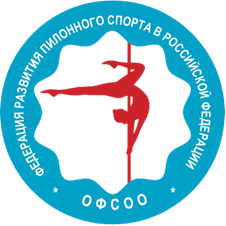 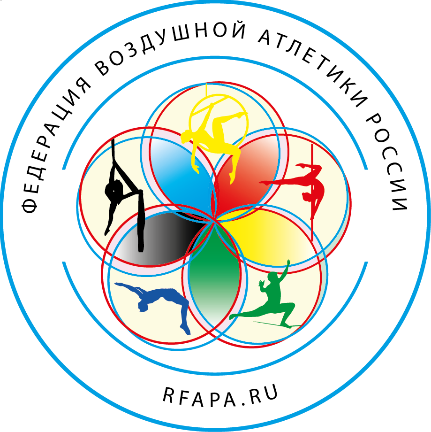 20231. ОБЩИЕ ПОЛОЖЕНИЯ«Отборочный турнир VIII национального чемпионата по дисциплинам воздушной атлетики и пилонного спорта 2023» этап в Алтайском крае по дисциплинам воздушной атлетики проводится в рамках серии региональных спортивных соревнований, организуемых региональными федерациями при поддержке общероссийской федерации, в формате открытых турниров.«Отборочный турнир VIII национального чемпионата по дисциплинам воздушной атлетики и пилонного спорта 2023» этап в Алтайском крае (далее – соревнование) проводится в соответствии с планом спортивных мероприятий ФВАР по воздушной атлетике и пилонному спорту на 2023 год. 1.2. Основными задачами Соревнований являются: Пропаганда физической культуры и спорта как средства физического, нравственного и духовного воспитания, создания условий для организации здорового досуга;Привлечение населения к систематическим занятиям физической культурой и спортом через занятия воздушной атлетикой и пилонным спортом;Отбор победителей для участия в финале «VIII национального чемпионата по дисциплинам воздушной атлетики и пилонного спорта 2023»Популяризация и развитие массовых занятий воздушно атлетикой и пилонным спортом на территории Российской Федерации и в Алтайском крае, в частности.популяризация и развитие спортивных дисциплин воздушной атлетики и пилонного спорта на территории деятельности региональной федерацииразвитие и подтверждение спортивных навыков и статуса создание мотивации для занятия спортомАттестация спортсменов на национальные спортивные разряды  Определение победителейПобедителям турнира всех дисциплин и возрастных категорий присваивается титул призёра «Отборочный турнир VIII национального чемпионата по дисциплинам воздушной атлетики и пилонного спорта 2023» этап в Алтайском краеПризеры турнира члены федерации с наивысшим рейтингом в своей категории (подгруппе) допускаются к участию в финале «VIII национального чемпионата по дисциплинам воздушной атлетики и пилонного спорта 2023»1.4.  Принципы проведения турниров Соревнования проводится по правилам ФВАРвсе Соревнования судят аттестованные судьи ФВАРвсе Соревнования проводятся в рейтинговых категориях Соревнования проводится по одной или нескольким дисциплинам:спортивная дисциплина - воздушные плотна спортивная дисциплина - воздушное кольцопризнанный вид спорта - пилонный спорт1.5. По характеру проведения категории Турнира являются личными, командные категории и первенства не проводятся.1.6. Турнир является отборочным и рейтинговым.  К участию в турнире допускаются все желающие спортсмены, в соответствии с правилами ФВАР. 1.7. Общее количество участников не ограниченно.1.8. Виды соревновательных программ – Соло, дуэт, группа.Данный Регламент является официальным вызовом на соревнование и основанием для командирования участников, представителей, тренеров, судей.     МЕСТО И СРОКИ ПРОВЕДЕНИЯ Турнир проходит в online формате, путем отправки ссылки на видеозапись выступления на почтуорганизатораПрием заявок и видеозаписи выступления осуществляется с 15 октября 2021 по 24 ноября 2021Подведение итогов осуществляется с 25 ноября 2021 по 28 ноября 2021.Общие протоколы публикуются после 29 ноября 2021 на официальных ресурсах ФВАР ОРГАНИЗАТОРЫ СОРЕВНОВАНИЙ3.1. Организатором Отборочного турнира VIII национального чемпионата по дисциплинам воздушной атлетики и пилонного спорта 2023 этап в Московской области является Общероссийская физкультурно-спортивная общественная организация по развитию воздушной атлетики «Федерация воздушной атлетики России» (далее – ФВАР), Общероссийская физкультурно-спортивная общественная организация «ФЕДЕРАЦИЯ РАЗВИТИЯ ПИЛОННОГО СПОРТА В РОССИЙСКОЙ ФЕДЕРАЦИИ» и Региональная физкультурно-спортивная общественная организация "Федерация воздушно-силовой атлетики и пилонного спорта Алтайского края".3.2. Непосредственное проведение соревнований возлагается на судейскую коллегию.УЧАСТНИКИ СОРЕВНОВАНИЙ4.1. Общее количество участников ограниченно временными рамками турнира и составляет:•	общее кол-во не более 120 участников, •	кол-во участников в одной подгруппе категории не более 15 человек.4.2. Виды соревновательных программ, представленных на турнире – индивидуальные и групповые программы.4.3. К участию в соревнованиях допускаются атлеты следующих возрастных групп и категорий:4.3.1. Индивидуальная программа –рейтинговые категории в соответствии с п. п. 1.2 Правил проведения спортивных турниров по дисциплинам воздушной атлетики (далее Правил)РЕЙТИНГОВЫЕ КАТЕГОРИИ5. ТРЕБОВАНИЯ К УЧАСТНИКАМ И УСЛОВИЯ ИХ ДОПУСКА5.1. Участниками Турнира могут быть спортсмены из регионов ЦФО вне зависимости от членства в ФВАР или в других национальных федерациях. Участник самостоятельно выбирает дисциплину и категорию в соответствии с официальными Правилами.5.2. При подаче заявки участники выбирают свою возрастную категорию и выступают в ней до конца сезона, в соответствии с п.п 1.1 и 1.2 Правил проведения турниров ФВАР.5.3. Подгруппы «А», «В», «С» и специальные категория «Р», выбираются участником исходя из его спортивной подготовки, подтвержденной квалификации в соответствии с разделом 1 и п.п.4.9 Правил проведения турниров ФВАР.5.4. Сроки подачи заявок, регистрации и допуска к соревнованиям5.5.1. Начало приема заявок – 25.05.20235.5.2. Окончание приема заявок – 17.06.2023 5.5. Для участия в Турнире каждый Участник в соответствии с п. п. 4.4. Правил обязан через представителя:5.5.1 Подать заявку на участие в турнире через личный кабинет участника на портале https://e-champs.com/event/346528 1.	Одна заявка от участника подаётся на одно выступление, если участник планирует несколько выступлений, то необходимо подать такое же кол-во заявок. 2. Вся информация по заявке и прилагаемых документах размещается участником или его представителем через личный кабинет.3. Допускается групповая подача Заявок тренером (представителем участников) на всех своих участников, при этом необходимо оформление доступа через портал https://e-champs.com для тренера с созданием личных кабинетов всех участников.5.5.2 Оплатить регистрационный взнос участника в течение 10 дней с момента подтверждения заявок, по выбранным дисциплинам на реквизиты Организатора (см. приложение П-1 Реквизиты для оплаты). 5.5.3. Участник должен предоставить Организатору через портал https://e-champs.com/event/346528   следующую информацию в соответствии п.4.5 Правил в срок до 17.06.2023:1) Ссылку на видеозапись выступления, размещенную в облачном хранилище (например,Yandex диск) с именем файла строго, как «Фамилия и Имя_снаряд_номинация_подгруппа» (длядуэтов и групп в порядке фамилий участников), например -«Иванова_Светлана_пилон_профессионалы_А»,2) заявки (по форме F-1) на выполнение обязательных упражнений «Протокол наквалификацию», согласно п.23.6 настоящих Правил (по кол-ву выступлений) в которых по порядкувыполнения должны быть указаны все обязательные упражнения (отдельно по каждой заявке),которые участник представляет в выступлениях.3) копию документа об оплате регистрационного взноса за участие в турнире (по кол-вувыступлений)6. ПРОГРАММА ТУРНИРА6.1. Длительность видеозаписи должна соответствовать п 10.1 настоящих Правил. 6.2. Видеозапись выступления должна быть снята с одной точки единой записью без монтажа.6.3. На видеозаписи должен быть хорошо виден участник. Так же возможно присутствие вкадре страхующего, но не обязательно. Наличие иных лиц на видеозаписи выступления недопустимо.6.4. На видеозаписи должна просматриваться полностью вся программа участника.6.5. Участник должен быть все время в кадре в полный рост и не выходить за границывидеозаписи.6.6. Музыкальное сопровождение должно быть на протяжении всего номера. Допускаетсяналожение музыкальной композиции на видео. Музыкальное сопровождение должносоответствовать п.10 настоящих Правил.6.7. Видеозапись выступления должна быть снята не раньше марта 2023 года.6.8. Разрешение видеозаписи не ниже 720 P.6.9. Видеозапись размещается в облачном хранилище (например, Yandex диск) и присылаетсяна почту организаторов в виде ссылки с правом доступа.
7. УСЛОВИЯ ПОДВЕДЕНИЯ ИТОГОВ7.1. Оценка суммируется согласно Протокола каждого судьи. 7.2. Оценка за обязательные и квалификационные элементы начисляется в соответствии с требованием п.22.4-22.6 Правил проведения турниров ФВАР, при отсутствии заявленных элементов или поданной заявки, обязательные и квалификационные элементы в выступлении участника не оцениваются.7.3. Участник с наибольшей суммой баллов занимает первое место, участник со следующей суммой баллов - второе место и т.д.7.4. Правила начисления баллов – в соответствии с Правилами проведения турниров ФВАР.7.5. После каждого выступления спортсмена судья передает счетной комиссии через online ресурсы судейский протокол, в котором указаны Название протокола, номер участника, фамилия, имя, отчество участника, ФИО судьи и его оценки. 7.6. Оценки, полученные каждым участником, заносятся секретариатом в Общий протокол участника.  В конце турнира Организатор размещает   1) Результат выступления участника в личном кабинете участника https://e-champs.com который содержит итоговые баллы по каждому протоколу. 2) Итоговый протокол турнира с результатами и местами участников публикуется Организатором через портал https://e-champs.com.  Дополнительно Организатор может предоставить по запросу участника в соответствии с п. 18.11 Правил проведения турниров ФВАР - печатную копию результатов выступления участника - либо выслать итоговый протокол выступления участника 7.7. Итоговый протокол рейтингового отбора и Общие результаты турнира после проверки главным судьей и организатором публикуется на ресурсах федерации (сайт, официальные группы и мероприятия) в течении 5-и дней с момента подведения итогов турнира и содержит следующую информацию в соответствии с п. 26.5 Правил проведения турниров ФВАР.7.8. Для участия в следующем туре рейтингового турнира (финале) допускаются участники члены федерации, получившие 3 лучших (наибольших результатов) в рейтинговом турнире на основании результатов Итогового протокола рейтингового отбора в соответствии с п. 26.7 Правил проведения турниров ФВАР.  Допускается увеличение количества участников для отбора в следующий тур (финал) и выделение дополнительных квот в отдельных категориях при наличии значительного количества участников в категории, превышающего средние показатели за предыдущий период по данному региону.  8. НАГРАЖДЕНИЕ8.1. Участник, занявший 1 место, награждается медалью за 1 место и дипломом победителя.8.2. Участники, занявшие 2 и 3 места, награждаются медалями за 2 и 3 места и дипломамипризера.8.3. Участники, не занявшие призовые места, награждаются грамотами за участие в Турнире.8.4. Пересылка наград осуществляется Почтой России или транспортной компанией за счетучастника9. КОНТАКТНАЯ ИНФОРМАЦИЯ

ПриложенияП-1- Реквизиты, размер и пример оформления платежа для оплаты регистрационных взносов участника турнира.F-1 – Форма «Обязательные упражнения»Вид/КатегорияПодгруппаПротокол «Уровень техники»Протокол «Артистизм и исполнение»Протокол «Сбавки и штрафы»Максимальная стоимость упражнений, заявленных в протоколе F1 "Обязательные квалификационные упражнения» Запрещенные упражненияДети /Соло2017-2018 г.р.Общая +++любыеесть см. п 6.5Дети /Соло2015-2016 г.р.2013-2014 г.р.2011-2012 г.р.2009-2010 г.р.подгруппа А+++не более 3,0 балловесть см. п 6.5Дети /Соло2015-2016 г.р.2013-2014 г.р.2011-2012 г.р.2009-2010 г.р.подгруппа В+++не более 4,0 балловнетДети /Соло 2015-2016 г.р.2013-2014 г.р.2011-2012 г.р.2009-2010 г.р.подгруппа С+++более 4,0 балловнетЮниоры /Соло2006-2008 г.р.подгруппа А+++не более 3,0 балловесть см. п 6.5Юниоры /Соло2006-2008 г.р.подгруппа В+++не более 4,0 балловнетЮниоры /Соло2006-2008 г.р.подгруппа С+++ более 4,0 балловнетСоло/Взрослые  2005 г.р. и старшеподгруппа А+++не более 3,0 балловнетСоло/ Взрослые2005 г.р. и старшеподгруппа В+++не более 4,0 балловнетСоло/ Взрослые2005 г.р. и старшеподгруппа С+++более 4,0 балловнетДуэты детские2015-2018 г.р.2011-2014 г.р.2006-2010 г.р.подгруппа В+++не более 4,0 балловнетДуэты детские2015-2018 г.р.2011-2014 г.р.2006-2010 г.р.подгруппа С+++более 4,0 балловнетГруппы детские2015-2018 г.р.2011-2014 г.р.2006-2010 г.р.Общая +++любые нетДуэты взрослые2005 г.р. и старшеподгруппа В+++не более 4,0 балловнетДуэты взрослые2005 г.р. и старшеподгруппа С+++более 4,0 балловнетГруппы взрослые2005 г.р. и старшеОбщая +++любые нетГруппы СмешанныеОбщая +++любыенетТема Адрес/сайт или группа Контактное лицоГрафик турниров ФВАР 2023https://rfapa.ru/x5a4 Журавлева Анастасия, Вячеслав ЛитвякПодача заявки на участие                         Пример и форма F-1 https://e-champs.com/event/346528   https://rfapa.ru/f-1-forma-dlya-2022 Ильющенко КсенияКонсультации по подготовке программ и специфика судействаSigma.Ru@mail.ru Ильющенко КсенияОбщие вопросы, организация турнира, регистрация,  результаты+7-960-964-42-75Ильющенко КсенияПравила, судействоhttp://rfapa.ru/https://rfapa.ru/pravila_VA22почта  J_com@rfapa.ru Журавлева АнастасияОфициальный сайт и почта ФВАР, вопросы партнерстваhttp://rfapa.ru/committee@rfapa.ruinfo50@rfapa.ru Журавлева Анастасия, Вячеслав Литвяк